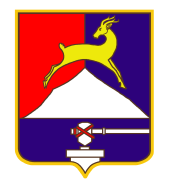 СОБРАНИЕ  ДЕПУТАТОВУСТЬ-КАТАВСКОГО ГОРОДСКОГО ОКРУГАЧЕЛЯБИНСКОЙ ОБЛАСТИ  Двадцать первое заседаниеРЕШЕНИЕот     27.12. 2017     №  187                                                         г. Усть-КатавО внесении изменений и дополнений в решение Собрания депутатов Усть-Катавского округа от 29.12.2011 г. №251 «Об утверждении стоимости деятельности, приносящей доходы, осуществляемой Муниципальным казённым учреждением культуры «Централизованная клубная система»Руководствуясь Федеральным законом от 06.10.2003 г. №131-Ф3 «Об общих принципах организации местного самоуправления в Российской Федерации», Уставом Усть-Катавского городского округа, Собрание депутатовРЕШАЕТ:1. Внести в решение Собрания депутатов Усть-Катавского городского округа от 29.12.2011 № 251 «Об утверждении стоимости деятельности, приносящей доходы, осуществляемой Муниципальным казённым учреждением культуры «Централизованная клубная система» следующие изменения:1.1. В Приложении 1:1) В разделе «I. Городской Дворец культуры им. Т.Я. Белоконева» строку 3 изложить в следующей редакции:2) таблицу «Стоимость билетов на посещение мероприятий»  раздела  «I. Городской Дворец культуры им. Т.Я.Белоконева»  изложить в новой редакции:Стоимость билетов на посещение мероприятий**За исключением мероприятий с участием иногородних коллективов художественной самодеятельности и профессиональных коллективов.На льготное посещение мероприятий имеют право участники Великой Отечественной войны, Почётные граждане Усть-Катавского городского округа, Герои России, инвалиды при предоставлении удостоверения или справки.1.2. Приложение 1 дополнить разделом «III. Отдел нестационарного обслуживания населения»:III. Отдел нестационарного обслуживания населения (ОНОН)2. Считать утратившими силу:- решение Собрания депутатов Усть-Катавского городского округа от 29.12.2011 г. № 248 «Об утверждении стоимости деятельности, приносящей доходы, осуществляемой муниципальным казённым учреждением «Управление по культуре и молодёжной политике Усть-Катавского городского округа»;- решение Собрания депутатов Усть-Катавского городского округа от 27.09.2013 № 122 «О внесении изменений в решение Собрания депутатов Усть-Катавского городского округа от 29.12.2011 г. № 248 «Об утверждении стоимости деятельности, приносящей доходы, осуществляемой муниципальным казённым учреждением «Управление по культуре и молодёжной политике Усть-Катавского городского округа»;3. Настоящее решение разместить на официальном сайте администрации Усть-Катавского городского округа www.ukgo.su и обнародовать на информационном стенде администрации Усть-Катавского городского округа.4. Контроль за исполнением данного решения возложить на председателя комиссии по финансово-бюджетной и экономической политике С.Н.Федосову.Председатель Собрания депутатов Усть-Катавского городского округа				А.И.ДружининГлава Усть-Катавского городского округа 			С.Д.Семков№п/пВид деятельностиКол-воСтоимостьруб.Стоимостьльготная (руб.)*3Постановочная работа по заявкам организаций, предприятий и отдельных граждан:- услуги ведущего (ведущих) по сценарию ГДК им. Т.Я. Белоконева;- услуги ведущего (ведущих)по сценарию заказчика;- организация репетиционного процесса;- настройка и озвучивание мероприятия в помещении;- настройка и озвучивание мероприятия на открытой площадке;- настройка и освещение мероприятия в помещении;- настройка и освещение мероприятия на открытой площадке;- оформление мероприятия в помещении;- оформление мероприятия на открытой площадке;- совместные мероприятия.1 час1 час1 час1 час/1 чел.1 час/1 чел.1 чел./1 час1чел./1 час1 мер.1 час.1 мер.450,00600,0075,00225,00300,00225,00300,00225,00300,0025% от общей суммы проданных билетовне предусмотрена№НаименованиеСтоимость 1 билета, руб.Стоимость льготная*, руб.Коллективная заявка от 15 человек*(1 б./руб.)1Мероприятия культурно-досугового и художественного отдела (дети до 14 лет):- конкурсно-игровая программа;50,0025,0015- мастер-класс (с материалом заказчика);50,0025,0015- мастер-класс (с материалом исполнителя);80,0040,0025- викторина;50,0025,0015- повторный показ спектакля;70,0035,0020- тематический вечер;50,0025,0015- встреча с деятелями культуры, науки, литературы;70,0035,0020- гражданский, семейный обряд;70,0035,0020- литературно-музыкальная гостиная;70,0035,0020- театрализованное представление, в т.ч. новогоднее мероприятие;80,0040,0025- премьера спектакля80,0040,0025- конкурс, смотр, фестиваль;80,0040,0025- праздник;80,0040,0025- концертная программа, бал;80,0040,0025- интеллектуальная игра;50,0025,0015- форум, круглый стол;50,0025,0015- обрядовый праздник;50,0025,00152Мероприятия культурно-досугового и художественного отдела (мероприятия для аудитории старше 14 лет):- конкурсно-игровая программа;100,0050,0030- мастер-класс (с материалом заказчика);50,0025,0015- мастер-класс (с материалом исполнителя);100,0050,0030- викторина;50,0025,0015- повторный показ спектакля;120,0060,0035- тематический вечер;100,0050,0030- встреча с деятелями культуры, науки, литературы;100,0050,0030- гражданский, семейный обряд;150,0075,0045- литературно-музыкальная гостиная;100,0050,0030- театрализованное представление, в т.ч. новогоднее мероприятие;150,0075,0045- премьера спектакля, концертная программа коллективов, имеющих звание «Народный»;180,0090,0055- конкурс, смотр, фестиваль;100,0050,0030- праздник;100,0050,0030- концертная программа, бал;150,0075,0045- интеллектуальная игра;50,0025,0015- форум, круглый стол;50,0025,0015- обрядовый праздник;100,0050,0030- вечер за столиками600,00Не предусмотреноНе предусмотрено№Вид деятельностиСтоимость, руб.Примечание1 Организация и проведение: - танцевальных вечеров;- вечеров отдыха;- тематических вечеров;- праздников;- балов;- вечеров с участием диск-жокеев;- концертов художественной самодеятельности;- других культурно-досуговых мероприятий, в том числе по заявкам организаций, предприятий и отдельных гражданДетский билетВзрослый билет30,0050,0070,0050,0075,00100,001 мероприятие:- 1 час- 2 часа- 3 часа1 мероприятие:- 1 час- 2 часа- 3 часа2Разработка сценариев:- разработка и написание- оформление сценарного плана1 сценарий1 сценарий500,00250,003Проведение свадеб, юбилеев, корпоративных вечеров и других мероприятий:- услуги ведущего- озвучивание (услуги звукооператора) - видеоряд, слайды- световое оформление1 час1 час1 мероприятие1 мероприятие500,00500,001000,00500,004Проведение мероприятий на базе Автоклуба (автомобиля «КАМАЗ»):4.1ГСМ для автомобиля «КАМАЗ»0,5 литра на  , дизельное топливоСтоимость  ГСМ Стоимость ГСМ в текущих ценах4.2ГСМ для генератора2 литра в час, АИ-92стоимость  ГСМ Стоимость ГСМ в текущих ценах4.3Амортизация автомобиля 1 мероприятие500,00-1000,00С учётом времени нахождения в пути и использования оборудования в рабочем состоянии4.4Монтаж (демонтаж) сценической площадки Автоклуба1 мероприятие1000,004.5Монтаж (демонтаж) звукоусилительной аппаратуры  1 мероприятие500,004.6Использование звукоусилительной аппаратуры1 час300,004.7Монтаж (демонтаж) световой аппаратуры 1 мероприятие500,004.8Использование световой аппаратуры1 час200,004.9Использование диапроектора (демонстрация слайдов, клипов, караоке)1 час500,005Прокат звукоусилительной и световой аппаратуры:5.1Прокат звукоусилительной аппаратуры1 час300,00Аппаратура предоставляется с условием обслуживания звукооператора, оплата звукооператору осуществляется отдельно5.2Прокат световой аппаратуры1 час200,00Аппаратура предоставляется с условием обслуживания звукооператором (светооператором), оплата звукооператору (светооператору) осуществляется отдельно5.3Прокат столов 1 шт.50,001 мероприятие5.4Прокат стульев1 шт.25,001 мероприятие6Демонстрация кинофильмов, мультфильмов, слайдов, видеопрограммДетский билетВзрослый билет30,0050,0070,0050,0075,00100,001 показ (мероприятие): - 1 час- 2 часа- 3 часа1 показ (мероприятие):- 1 час- 2 часа- 3 часа